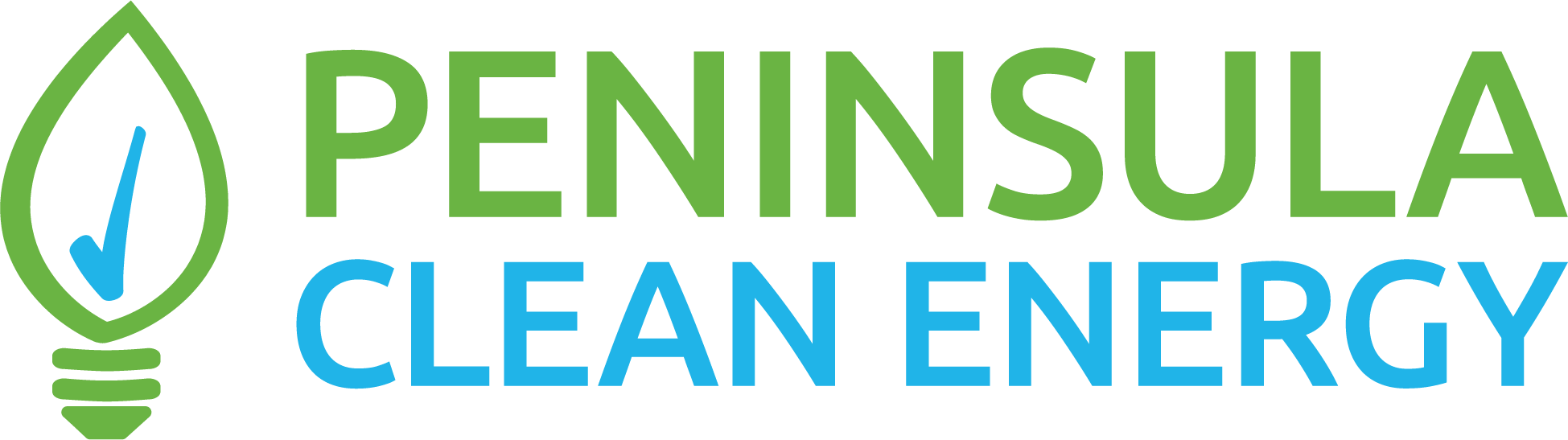 Request for ProposalsPeninsula Clean Energy, a California Joint Powers Authority, is seeking proposals from interested vendors for: Load and Resource Scheduling Coordinator ServicesBattery Energy Storage System Optimization & Performance MeasurementsLoad and Price Forecasting Services Congestion Revenue Rights Portfolio Management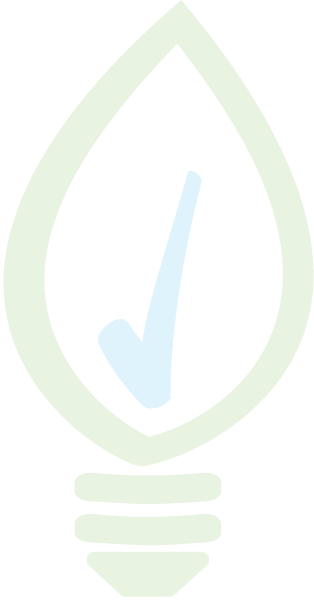 Responses are due July 31, 2023 5 PM Pacific Daylight Saving Time (PDT)1. RFP OVERVIEWPeninsula Clean Energy (PCE) issues this Request for Proposals (RFP) to seek offers from qualified providers for one or more of the following services: load and resource scheduling, battery energy storage optimization and performance measurement, load and price forecasting, and CRR portfolio management.  Offers for this RFP are due July 31, 2023 by 5 PM PDT. Peninsula Clean Energy will evaluate the offers received from this RFP.  Peninsula Clean Energy expects to notify shortlisted respondents by August 28, 2023.  Peninsula Clean Energy may interview shortlisted respondents and the contract may be taken to Peninsula Clean Energy’s Board of Directors for final approval.Peninsula Clean Energy is seeking services across five (5) tasks.  Respondents offering scheduling coordination services must bid on all elements of Task 1.  Tasks 2 - 5 can be bid in addition to Task 1 or independently, meaning respondents may bid on one or all of Tasks 2 - 5 without bidding on Task 1.  Additional detail on each of these tasks is provided in Appendix A - Detailed Project Description and Scope.  Task 1:	Scheduling Coordinator (“SC”) Services Load SC ServicesB. 	Resource SC ServicesC.	Settlement & Reporting ServicesD.	Advisory ServicesTask 2:	Battery Energy Storage Systems - Bidding Optimization & Performance Measurements  Task 3: 	Load Forecasting Services – Day-ahead and short-term (1-14-day horizon) Task 4:	Price Forecasting Services – Day-ahead and short-term (1-14-day horizon) Task 5: 	Congestion Revenue Rights Portfolio Management Services Peninsula Clean Energy Authority’s 3,600 GWh annual load resides in the California Independent System Operator (CAISO) Balancing Authority Area and Peninsula Clean Energy Authority is seeking a qualified SC agent to schedule its load and resources (Task 1) on a 24x7 basis starting 4th quarter of 2023.  Other tasks are more flexible for timing start.  Respondents are required to price each task independently if bidding for multiple tasks but may, if desired, propose alternative pricing to combine two or more of the proposed tasks. 2. ABOUT PENINSULA CLEAN ENERGYPeninsula Clean Energy is a Community Choice Aggregation agency. It is the official electricity provider for San Mateo County and, beginning in 2022, for the City of Los Banos in Merced County. Founded in 2016 with a mission to reduce greenhouse gas emissions in the San Mateo County, the agency serves over 310,000 customer accounts by providing more than 3,600 gigawatt hours annually of electricity that is carbon-free and at a lower cost than PG&E. Peninsula Clean Energy plans for and secures commitments from a diverse portfolio of energy-generating resources to reliably serve the electric energy requirements of its customers over the near-, mid-, and long-term planning horizons. As a community-led, not-for-profit agency, Peninsula Clean Energy makes significant investments in our communities to expand access to sustainable and affordable energy solutions. Peninsula Clean Energy is on track to deliver electricity that is 100% renewable by 2025. In May 2019, Peninsula Clean Energy received an investment grade credit rating of Baa2 from Moody’s. In April 2020, it received an investment grade credit rating of BBB+ from Fitch. In June 2023, it received an A- rating from S&P Global, and was upgraded to Baa1 by Moody’s, the strongest indication yet of its financial stability as the organization preserves discounted power rates and accelerates renewable power procurement. As of September 30, 2022, Peninsula Clean Energy had an unaudited total cash and investments balance of $188.6 million representing all restricted and unrestricted cash plus short-term and medium-term investments. Of the total, $188.3 million, or 99.8%, was unrestricted representing 295 days of cash on hand, significantly higher than Peninsula Clean Energy’s Board policy requirement of 180 days. Peninsula Clean Energy’s financial statements including its fiscal year 2021-2022 audited financials are available on its website at https://www.peninsulacleanenergy.com/key-documents. For more information on Peninsula Clean Energy, please go to https://www.peninsulacleanenergy.com/.	As part of its mission-driven, collaborative, not-for-profit, locally-focused roots, Peninsula Clean Energy is committed to two key strategic goals:Design a power portfolio that is sourced by 100% renewable energy by 2025 and that aligns supply and consumer demand on a 24x7 basis by 2027Secure sufficient, low-cost, clean sources of electricity that achieve Peninsula Clean Energy's priorities while ensuring reliability and meeting regulatory mandates  Peninsula Clean Energy’s Procurement Portfolio Peninsula Clean Energy is a CAISO registered scheduling coordinator, with the SCID of PCE1. It posts and maintains its own collateral with CAISO. It currently contracts for SC agent and CRR Portfolio Management services with a 3rd party provider. Peninsula Clean Energy does not own any generating assets and is not expected to own any within the term of this RFP.  Peninsula Clean Energy procures and sometimes sells fixed priced energy, resource adequacy, carbon free energy, and renewable energy to meet its compliance and customer demand obligations cost-effectively. Peninsula Clean Energy currently has over a dozen Inter-SC Trades ("ISTs") contracts and conducts periodic solicitations for fixed-price energy hedges on as needed basis.Peninsula Clean Energy currently has a total of twenty-five (25) Power Purchase Agreements (“PPA”) (listed in the table below) that make up its portfolio and is in negotiations to procure power from additional PPA’s including storage and renewable resources.   3. RFP SCHEDULEQuestion & Answer: Respondents should submit questions concerning the RFP 
at procurement@peninsulacleanenergy.com through the form posted here on or prior to July 14, 2023.Offers Due: Participants’ Offers must be submitted by July 31, 2023 at 5 PM PDT to procurement@peninsulacleanenergy.com, and must include the required documents described below in Section 5 and price each service using the bid template (Attachment 1) provided in this RFP.Offer Review: Peninsula Clean Energy will evaluate all Offers according to the criteria listed in Section 6 below.  During this phase, Peninsula Clean Energy will identify submitted Offers for short-listing, and then notify short-listed Participants. Peninsula Clean Energy expects to notify short-listed Participants by August 28, 2023. Interviews with Shortlisted Participants: Peninsula Clean Energy will conduct virtual interviews with Shortlisted Parties on September 6-8, 2023.Contract Negotiations and Execution: Peninsula Clean Energy plans to negotiate and execute contract(s) for Scheduling Coordinator and related Services in Q3 and Q4 of 2023.*Contract approval from PCE Board:  Certain contracts may need to be approved by Peninsula Clean Energy’s Board.  If this is required, the contract will need to be made available publicly.  4. PROPOSAL SUBMITTALProposals must be received on or before the above deadline and submittal must be byemail to procurement@peninsulacleanenergy.com with the subject “Proposal - Scheduling Coordinator Services RFP <Vendor Name> Bid for <Indicate Task ##>”.By participating in Peninsula Clean Energy’s RFP process, a Proposer acknowledges that it has read, understands, and agrees to the terms and conditions set forth in these RFP instructions. Peninsula Clean Energy reserves the right to reject any offer that does not comply with the requirements identified herein. Furthermore, Peninsula Clean Energy may, in its sole discretion and without notice, modify, suspend, or terminate the RFP without liability to any organization or individual. The RFP does not constitute an offer to buy or create an obligation for Peninsula Clean Energy to enter into an agreement with any party, and Peninsula Clean Energy shall not be bound by the terms of any offer until Peninsula Clean Energy has entered into a fully executed agreement. Only electronic submittals will be accepted.5. CONTENT OF RESPONSEInterested vendors must submit the following documents to be considered in the RFP.  Please complete the Submission Materials in Section 5.1 and the Qualifications and Experience in Section 5.2 below.  Respondents only need to respond to the questions in Section 5.2 for the services they are bidding.  5.1 Submission Materials Cover Letter with the following elements (1 page):Reference to this RFPLegal business name, address, telephone number, and business status 
(corporation, limited partnership, individual, etc.).Name of vendor’s representative with respect to this RFP along with 
telephone number and email address.     Include identification of relevant licenses and certifications, if applicable.Identification of which tasks Proposer is responding. Existence of and circumstances surrounding any claims and violations against you 
or your organization. A signature of an authorized individual.Qualifications and Experience: Describe your organization’s experience related to the specific tasks you are bidding on as further described in section 5.2 below.  Please limit your response to no more than 5 pages per task for Tasks 2 – 5.Responses to Task 1 may total up to 15 pages.Please list your experience/strength in bullet points, as much as possible.Provide resumes for the key staff that will be providing these services.  These materials do not need to be included in the 5 page limit per task. Bid Template: Pricing: All services should be priced using the RFO bid template - see Attachment 1Preferred payment structures: Tasks 1: Load and Resource SC services may be offered as a fixed monthly cost or $/MWh cost. Tasks 2: Battery Energy Storage System – Bidding Optimization & Performance Measurements are not limited to any specific pricing structure. Peninsula Clean Energy is open to different pricing structures and encourages innovative thinking. Examples – fixed monthly, annual, or incentive based structure Tasks 3 - 4: Load and Price Forecasting Services are not limited to any pricing structure. Peninsula Clean Energy is open to different pricing structures and encourages innovative thinking. Example – A pricing structure based on accuracy of forecasts  Task 5: Congestion Revenue Rights Portfolio Management are not limited to any specific pricing structure. Peninsula Clean Energy is open to different pricing structures and encourages innovative thinking. Examples – fixed monthly, annual, or incentive based structure Response to Questions: Respondents are asked to provide short answers to questions listed on the respective “Question” tabs of the Bid Template.* Required – Respondents are asked to price each service independently if bidding for multiple services as further specified in the Bid Template.  Peninsula Clean Energy reserves the right, at its sole discretion, to reject any bids for multiple services that are not priced independently. * Optional – If desired, respondents may offer a second alternative price to couple two or more of the proposed services.  Please detail any discounts that are available and the conditions for such discounts.  Financial strength of Respondent including the following:Provide the name of your Parent Company and high-level organizational chart.Provide your Credit Rating. Provide documents that demonstrate your entity’s financial health and stability. Shortlisted entities may be required to provide last two (2) audited Financial Statements, which includes:Independent auditor’s reportBalance SheetIncome StatementCashflow StatementNotes to Financial StatementsCertificates of Insurance for the following coverages:Commercial General Liability – for bodily injury, property damage, and personal 
injury $1,000,000 – each occurrence $2,000,000 – in aggregateBusiness Automobile Liability – “any auto” (Company Vehicles) – At least $1,000,000Personal Automobile Liability – “any auto” (Personal Vehicles) – At least $500,000Worker’s Compensation and Employer's’ Liability (EPL) – injury or death, each accident At least $1,000,000 (EPL not required for Sole Proprietor)References: Please provide contact information for at least two references that can speak to your experience providing the services described.  If you are bidding on multiple tasks, please provide at least two references that can speak to each task.  If you provided multiple services to one reference, it is fine for that reference to speak to your organization’s experience providing multiple services.  If you have provided similar services to a California CCA, please include a CCA reference.  Supplier Diversity Questionnaire (Optional): Peninsula Clean Energy’s Supplier Diversity Questionnaire can be downloaded at: PCE-Supplier-Diversity-Questionnaire.docx Please note, your response (or lack thereof) will have no impact on your contract status or eligibility to work with Peninsula Clean Energy in accordance with State law.     5.2 Qualifications, Experience and ApproachIn your response, please answer the following questions listed for each Task you seek to include in your proposal to Peninsula Clean Energy.  We encourage bidders to provide proposals for multiple tasks if they have the appropriate qualifications and experience.  Respondents offering scheduling coordination services must bid on all elements of Tasks 1.  Tasks 2 – 5 can be bid in addition to Task 1 or independently, meaning respondents may bid on one or all of Tasks 2 – 5 without bidding on Task 1.  Respondents are required to price each task independently if bidding for multiple tasks but may, if desired, propose alternative prices to combine two or more of the proposed tasks.  Bidders are asked to provide a detailed explanation of the discounts applied and the conditions for those discounts. Tasks 1: Proposals for SC Services Peninsula Clean Energy is seeking proposals from SC agents who can provide both load and resource scheduling services.  Please answer the questions below, which detail our preferred qualifications for load and resource scheduling.   General Questions: Please confirm that your entity is certified and listed on the CAISO Scheduling Coordinator List of SC Entities. Please demonstrate experience with the following –Meet scheduling requirements of CAISO and WECC7-day, 24-hour real-time services, including weekends and holidays 7-day per week, day-ahead pre-scheduling servicesUse of Scheduling Infrastructure Business Rules (SIBR), Automatic Dispatch System (ADS), Customer Markets Results Interface (CMRI), Customer Interface for Resource Adequacy (CIRA), Master File User Interface, and other applicable CAISO applications. Describe any tools your organization uses for sharing scheduling and settlement information with clients.Detail how you propose to manage the CAISO invoices and settlements, how fees due to CAISO would be passed through to Peninsula Clean Energy, and how CAISO resettlements would be documented.Does your 24x7 trading desk have backup facilities to relocate to for emergency purposes? Describe whether your organization acts as both a Load Scheduling Coordinator and Resource Scheduling Coordinator in CAISO and detail your experience with both.  In your experience, please describe the advantages and / or drawbacks of having one SC for both load and resource scheduling. Highlight any experiences working with CCAs.Identify any challenges you foresee in providing these services and what steps you would take to mitigate these challenges.  Describe any additional information that you believe would be helpful for Peninsula Clean Energy to know in evaluating your proposal.Summarize experience and background acting as a Scheduling Coordinator for load, including the following:Years of experience scheduling load in CAISO.  Methods you’d recommend to effectively manage load in CAISO. Methods for reporting on profit and losses (accounting for Peninsula Clean Energy’s financial transactions to hedge energy purchases), metered load, forecasts, schedules, weather, etc.Detail how your organization maintains and sends settlement quality meter data to CAISO in accordance with the CAISO Tariff, and how clients are able to acquire the data to be used for their own purpose.Describe your experience managing Ancillary Services (AS) for load in CAISO and any methods you would employ to reduce AS related costs. Summarize experience and background acting as a Scheduling Coordinator for Participating Generators, including:Years of experience scheduling renewable projects in the CAISO market, including imports and tagging.Number, fuel type, project size, delivery points, and any Pseudo-tie or Dynamically Scheduled resources.Describe the experience your organization has in asset management:Include how you report on profit and losses, metered volumes, forecasts, schedules, curtailment, outages, weather, etc.What methods would you recommend to effectively optimize a VER resource?In your experience how have you monitored and avoided scheduling the resource during periods of negative pricing?Please share how the VERs you currently schedule are bid into CAISO.  Are they scheduled into both the Day-Ahead and Real-time Markets?  Are they economic or self-scheduled bids?Summarize your experience optimizing load demand with the resources in the supply portfolioDescribe the bidding and dispatch strategies you would employ to schedule Peninsula Clean Energy’s load and optimize a variety of generation technologies, including battery storage, to maximize the value of Peninsula Clean Energy’s overall portfolio in the CAISO market. Peninsula Clean Energy’s goal is to become 100% renewable on a time-coincident basis (i.e., match hourly load with renewable supply) by 2027. Therefore, from time to time, PCE will take load matching as priority over value maximization.  Describe any strategies, software, and tools you would employ to effectively match 100% of Peninsula Clean Energy’s hourly load with renewable generation and battery storage, and how you would transition between method of 4.a. and 4.b.  Note, Peninsula Clean Energy’s portfolio by 2024 will include storage resources to shift renewable generation into non-solar hours. Summarize your experience with CAISO settlement & reporting:Describe the experience your organization has with load/resources settlement and reporting in CAISO market.Describe your experiences with settling pseudo-tie or dynamically scheduled resources.Describe your experiences with settling stand-alone battery storage resources.Describe your experiences with settling solar + storage resources.Describe your process to acquire CAISO data, scrub the CAISO data and identify data errors.What software systems are used?If there are any manual processes, describe them in detail and explain how you prevent human error.What do you do if you discover any CAISO data issues?Describe your QA/QC process.List the settlement reports you provided for your clients, including the names of report and their cadence.Provide sample of the reports most commonly used by your clients.What analysis do you perform for your clients to summarize the load/resource performance?Provide some examples of when you provided recommendations to your clients regarding their bidding strategies with the performance and market information you generated.Are you willing to modify your report structures based on Peninsula Clean Energy’s requests and recommendations?Task 2: Battery Energy Storage – Bidding Optimization and Performance MeasurementDescribe the experience your organization has with solar + storage resources:Describe the experience your organization has in scheduling and dispatching solar + storage resources.  What technology type and size of storage are you scheduling? What markets are the resources participating in? Describe your organization’s experience optimizing a battery between energy and ancillary services markets. Describe your understanding of the CAISO and CPUC rules around Resource Adequacy and how solar + storage resources must be scheduled to receive RA value. What challenges do you foresee in optimizing a storage resource to ensure it qualifies for Resource Adequacy, while making it available to provide energy to meet Peninsula Clean Energy’s load demand, and taking advantage of opportunities to sell in the Ancillary Services Market?Describe your experience with stand-alone battery storage resources:Describe the experience your organization has in scheduling and dispatching stand-alone storage resources.  What technology type and size of storage are you scheduling? What markets are the resources participating in? Describe your organization’s experience optimizing a battery between energy and ancillary services markets. Describe your understanding of the CAISO and CPUC rules around Resource Adequacy and how stand-alone storage resources must be scheduled to receive RA value. What challenges do you foresee in optimizing a storage resource to ensure it qualifies for Resource Adequacy, while making it available to provide energy to meet Peninsula Clean Energy’s load demand, and taking advantage of opportunities to sell in the Ancillary Services Market?Please demonstrate your experience with the following –History of successfully providing battery optimization software to CPUC jurisdictional load serving entities including services for public and/or private CCAs and other CCAs and Energy Service Providers.Your approach of BESS dispatch per load matching combination if Peninsula Clean Energy takes load matching as priority instead of pricing.Please explain your experience and demonstrate your ability to: Measure storage facilities' RTE and Availability based on meter data.Measure how closely do the storage facilities follow dispatches and associated imbalance charges.Ensure all operating constraints of the battery are followed per the storage contracts.Task 3: Load Forecasting Services – Day-ahead and short-term (1-14-day horizon)Describe your approach to short-term load forecasting including assumptions, models, etc.Identify the software/platform used to develop load forecasts, including the following: What are the inputs? How is weather data normalized? Explain the different ways in which PCE and Peninsula Clean Energy’s SC agent can retrieve the forecast data for load scheduling.   Do you currently work with any SC’s or SC agents in providing load forecasts? Describe the frequency with which the forecast is updated. Describe how your organization measures accuracy of load forecasting and how successful you have been at meeting these metrics for other customers. Describe how you have advised clients to account for impacts of COVID-19 and shelter in place orders. Describe if you consider any risk metric in your forecasts and how you differentiate between error in load forecasting and price forecasting (mainly spread between the DA and RT). Describe how you would respond to unpredicted events that could impact DA forecasts, such as Public Safety Power Shutoff (PSPS) events that PG&E issues. Please provide a sample of a report you would provide to Peninsula Clean Energy with load forecasting data.  Identify any challenges you foresee in providing these services and what steps you would take to mitigate these challenges.  If you are also bidding on Task 1, please describe any advantages/disadvantages of having the same entity provide load forecasting and SC agent services.  Task 4: Price Forecasting Services – Day-ahead and short-term (1-14-day horizon)Describe your approach to short-term price forecasting including assumptions, models, etc. Are your forecasts specific to individual CAISO pricing nodes?Can you provide DA and RT price forecasts? Are your forecasting assumptions and/or models different for DA and RT price forecasts? Identify the software/platform used to develop price forecasts, including the following: What are the inputs? Describe any manual processes used to finalize the price forecasts or recommendations.Explain the different ways in which Peninsula Clean Energy and Peninsula Clean Energy’s SC agent can retrieve the forecasted prices for load and resources scheduling.   Do you currently work with any SC’s or SC agents in providing price forecasts? Describe the frequency with which the forecast is updated. Describe how your organization measures accuracy of price forecasting and how successful you have been at meeting these metrics for other clients. Describe how DA-RT price spreads could be used for convergence bidding.Describe if you consider any risk metric in your forecasts.  Please provide a sample of a report you would provide to Peninsula Clean Energy with price forecasting data.  Identify any challenges you foresee in providing this service and what steps you would take to mitigate the challenges.  If you are also bidding on Task 1, please describe any advantages/disadvantages of having the same entity provide price forecasting and SC services.Task 5. Congestion Revenue Rights Portfolio Management (CRR) ServicesPlease confirm that your entity is certified and listed on the CAISO Scheduling Coordinator List of SC Entities.Demonstrate your experience managing CRRs in CAISO for load serving entities. Include details of:The number of years of experience your entity has managing CRRs in CAISOHow many load serving entities your entity has provided this service to?Describe the communication that you foresee occurring between PCE and your entity on the CRR allocation and auction processes. Include details of:Expected timelinesThe education that your entity can provide to PCE staff on CRR processesThe reports or supporting data that your entity would provide to PCE in order to support its recommended strategyProvide a detailed explanation of any issues you foresee in your entity managing PCE’s CRR portfolio while another SC agent manages PCE’s load. Provide details of how:The required data flows between your entity and Peninsula Clean Energy’s SC agentThe submission process and data flows be handledWhat coordination will be required between your entity and the SC agent?How your entity’s reporting could be improved or hindered by PCE hiring an independent SC agent?Describe the data your entity has access to and uses for analyzing CRR related activities. Include details of:How often the datasets are refreshedHow the data would be used to inform your entity’s recommendations to PCEWhether the supporting data would be provided to PCE to support your entity’s recommendations (including details of the format in which this data would be provided)Describe any tools or technology your entity has access to and uses for analyzing CRR related activities, including details of each of the drivers of the CRR market that are modelled or analyzed by your entity.Detail the CAISO CRR-related settlement processes that your entity would perform on behalf of PCE.Describe the reports that your entity would provide to PCE on the performance of its CRR portfolio. Include details of:The frequency of reporting, if other than monthlyHow your entity would report CRR P&L and CAISO underfundingWhether your entity can provide reports detailing the performance of individual CRR paths, and/or the joint performance of individual paths CRRs and associated generationDescribe the strategy your entity would propose to optimize the CRRs within PCE’s portfolio. Include a description of:The proposed short- and long-term approaches to managing PCE’s CRRsYour entity’s approach to the optimization of CRRs (e.g. minimize risk, maximize revenue, a combined approach);Any risks to PCE you foresee as a result for the approached detailed in 9.bYour entity’s rationale for the approached detailed in 9.b aboveIf a revenue maximization strategy is proposed in response to Question 9.b above, please:Quantify your entity’s track record of revenue generation vs CRR allocation portfolio size;Detail your proposed fixed and variable fees;Detail any guarantees or floors proposed;Indicate whether your entity could provide PCE with combined strategy (e.g. provide a risk mitigation strategy to manage PCE’s basis risk, combined with a revenue maximization strategy for any remaining CRR allocation).If yes to (d) above, please detail:Whether your entity has previously managed a “combined strategy” CRR portfolio, and/or any concerns your entity would have if asked to provide a “combined strategy” to PCE.How a combined approach would affect your entity’s responses to 10.b and 10.c above.Indicate whether your entity would propose selling CRR related products (e.g. synthetic CRRs) to PCE. If yes, please detail how your entity would distinguish between its proposed strategy for PCE’s CRR allocation, and the cost/benefits of the products your entity proposes to sell to PCE.Identify any challenges you foresee in providing CRR management services to PCE, and the steps that your entity would take to mitigate these challenges.6. REVIEW AND SELECTION PROCESSEvaluation will be based on a combination of quantitative and qualitative criteria. Peninsula Clean Energy will evaluate each Offer against these criteria and select a subset of Offers to move to the Shortlist phase. The most qualified individual(s) or firm(s) will be recommended by the RFP Evaluation Committee based on the overall strength of each proposal, and the evaluation is not restricted to considerations of any single factor such as cost. The criteria used as a guideline in the evaluation will include, but not be limited to, the following:Qualifications and experience of the entity, including capability and experience of key
personnel and experience with other public and/or private agencies to provide 
these services, and ability to answer the questions in Section 5 and meet the Detailed Project Description and Scope in Appendix A.History of successfully performing services for public and/or private agencies and 
other CCA’s. Financial viability of proposer.Completeness of the proposed approach, including clarity of understanding of the scope of services to be provided and appropriateness of the proposed solution/services. Cost to Peninsula Clean Energy for the services described by this RFP. References. 7. AGREEMENT TERMSAwardees will be required to enter into a contract using Peninsula Clean Energy’s contract terms. Contract template will be provided to selected bidders for review after the interviews. Modification of the contract terms may be proposed for consideration by Peninsula Clean Energy but are not guaranteed to be accepted. Rejection of the final terms from PCE is grounds for disqualification. 7.1 Term of WorkThe services under this RFP are expected to commence according to their respective dates detailed below.  PCE will likely sign a three-year term for each service with an option to extend the contract for an additional year upon agreement by both parties. Load and Resource SC Agent Services are expected to commence on November 1, 2023 for a three-year term, and includes a three-month onboarding and transition period.Battery Energy Storage System Bidding Optimization and Performance Measurements are expected to commence on November 1, 2023 for a three-year term.   Both Load Forecasting Services and Price Forecasting Services are expected to commence on November 1, 2023 for a three-year term.  Congestion Revenue Rights Portfolio Management Services are expected to commence on November 1, 2023 for a three-year term. 7.2 Performance Assurance Proposers for Load Scheduling Coordinator Services Task 1 will be required to post a performance assurance to Peninsula Clean Energy following contract execution. The amount of Performance Assurance will be between $1,000,000 to $5,000,000 depending on the Proposers credit rating.  Performance Assurance can be posted as cash or letter of credit.  8. SUPPLIER DIVERSITYConsistent with its strategic goals, Peninsula Clean Energy has a strong commitment to foster a work environment that espouses sustainable business practices and cultivates a culture of innovation, diversity, transparency, integrity, accessibility, and commitment to the organization’s mission and the communities it serves. As part of that goal, Peninsula Clean Energy strives to ensure its use of vendors and suppliers who share its commitment to sustainable business and inclusionary practices.To help ensure a diverse and inclusive set of vendors and suppliers, Peninsula Clean Energy’s policy requires it to:1.	Strive to use small, local, and diverse businesses and provide fair compensation in the purchase of services and supplies;2.	Proactively seek services from small, local, and diverse businesses and from businesses that have been Green Business certified and/or are taking steps to protect the environment; and 3.	Engage in efforts to reach diverse vendors and suppliers to ensure an inclusive pool of potential vendors and suppliers.General Order 156 (GO 156) are California Public Utilities Commission rules that establish requirements for Community Choice Aggregators (CCAs) with gross annual California revenues exceeding $15,000,000 to report on their utilization of majority women-owned, minority-owned, disabled veteran-owned, persons with disabilities-owned and LGBT-owned business enterprises in all categories. Qualified businesses become GO 156 certified through the CPUC and are then added to the GO 156 Clearinghouse database.The CPUC Clearinghouse can be found here: www.thesupplierclearinghouse.com. It is the policy of Peninsula Clean Energy that all businesses, including business enterprises owned and controlled by women, minorities, disabled veterans, LGBT, and persons with disabilities (herein “diverse suppliers”) shall have the maximum practicable opportunity to participate in the performance of contracts.Peninsula Clean Energy’s policies and commitment to diversity are consistent with the principles of GO 156, and, therefore, respondents to this RFP are asked to voluntarily disclose their GO 156 certification status as well as their efforts to work with diverse business enterprises, including those owned or operated by women (WBE), minorities (MBE), disabled veterans (DVBE), lesbian, gay, bisexual, or transgender people (LGBTBE), and persons with disabilities (PDBE)As a public agency and consistent with state law, Peninsula Clean Energy will not use any such provided information in any part of its decision-making or selection process. Rather, Peninsula Clean Energy will use that information solely to help evaluate how well it is conforming to its own policies and goals. This policy shall not be used to exclude any qualified businesses from participating in Peninsula Clean Energy contracting opportunities.  9. PENINSULA CLEAN ENERGY LEGAL OBLIGATIONSPeninsula Clean Energy is not obligated to respond to any offer submitted as part of the RFP. All parties acknowledge that Peninsula Clean Energy is a public agency subject to the requirements of the California Public Records Act, Cal. Gov. Code section 7920.000 et seq. Peninsula Clean Energy acknowledges that another party may submit information to Peninsula Clean Energy that the other party considers confidential, proprietary, or trade secret information pursuant the Uniform Trade Secrets Act (Cal. Civ. Code section 3426 et seq.), or otherwise protected from disclosure pursuant to an exemption to the California Public Records Act (Government Code sections 7922.000-7922.210) (“General Rules Regarding Exemptions from Disclosure”). Any such other party acknowledges that Peninsula Clean Energy may submit to the other party Confidential Information. Upon request or demand of any third person or entity not a party to this RFP ("Requestor") for production, inspection and/or copying of information designated as Confidential Information by a party disclosing such information (“Disclosing Party”), the party receiving such information (“Receiving Party”), as soon as practical but within three (3) business days of receipt of the request, shall notify the Disclosing Party that such request has been made, by telephone call, letter sent via email and/or by US Mail to the address or email address listed on the cover page of the RFP. The Disclosing Party shall be solely responsible for taking whatever legal steps are necessary to protect information deemed by it to be Confidential Information and to prevent release of information to the Requestor by the Receiving Party. If the Disclosing Party takes no such action, after receiving the foregoing notice from the Receiving Party, the Receiving Party shall be permitted to comply with the Requestor's demand and is not required to defend against it.10. GENERAL TERMS AND CONDITIONS1.	Peninsula Clean Energy’s Reserved Rights: Peninsula Clean Energy may, at its sole discretion: withdraw this Request for Proposal at any time, and/or reject any or all materials submitted. Respondents are solely responsible for any costs or expenses incurred in connection with the preparation and submittal of the materials for this RFP.2.	Public Records: All documents submitted in response to this RFP will become the property of Peninsula Clean Energy upon submittal and will be subject to the provisions of the California Public Records Act and any other applicable disclosure laws.3.	No Guarantee of Contract: Peninsula Clean Energy makes no guarantee that a contractor and/or firm shortlisted or interviewed will result in a contract.4.	Response is Genuine: By submitting a response pursuant to this RFP, Respondent certifies that this submission is genuine, and not sham or collusive, nor made in the interest or on behalf of any person not named therein; the submitting firm has not directly or indirectly induced or solicited any other submitting firm to put in a sham bid, or any other person, firm or corporation to refrain from submitting a submission, and the submitting firm has not in any manner sought by collusion to secure for themselves an advantage over any other submitting firm.
Appendix A - DETAILED PROJECT DESCRIPTION AND SCOPEDownload hereAttachment 1 - Peninsula Clean Energy 2023 SC RFO Bid TemplateDownload hereResource TypeStatusEstimated Online DateSCCapacity (MW)GeothermalOnlineSeller26WindOnlineSeller38Small HydroOnlinePCE3WindOnlinePCE8.71GeothermalOnlineSeller35WindOnlineSeller63WindOnlinePCE30.2Small HydroOnlinePCE0.99SolarOnlinePCE100WindOnlineSeller150SolarOnlinePCE200Small HydroOnlinePCE7.5Small HydroOnlinePCE2Small HydroOnlinePCE2SolarOnlineSeller3.74SolarIn Development8/2023PCE3Solar & StorageIn Development12/2023PCE102 / 52StorageIn Development4/2024PCE45GeothermalIn Development6/2024Seller2.3StorageIn Development8/2024PCE50GeothermalIn Development12/2024PCE6WindIn Development6/2025PCE76.35Solar & StorageIn Development4/2026PCE100 / 50StorageIn Development6/2026Seller14.76GeothermalIn Development6/2024 - 12/2026Seller10.9 - 21.3EventDateRFP IssuedJuly 5, 2023Deadline for Bidder RFP QuestionsJuly 14, 2023Deadline for PCE’s Response to QuestionsJuly 20, 2023RFP Proposals DueJuly 31, 2023, 5PM PDTShortlist NotificationAugust 28, 2023Shortlist InterviewsSeptember 6-8, 2023Contract Negotiations and Execution *Q3-Q4, 2023